Flower Calendar Sign-up process and options

Floral arrangements placed under the cross on Sunday are a reflection of  worship at REPC.  You are invited to join us in this ministry of worship through your donation and dedication of a floral arrangement.  There are several ways in which you may provide these arrangements: 

Option # 1 and # 2 generally memorialize a departed loved one or commemorate a special occasion.
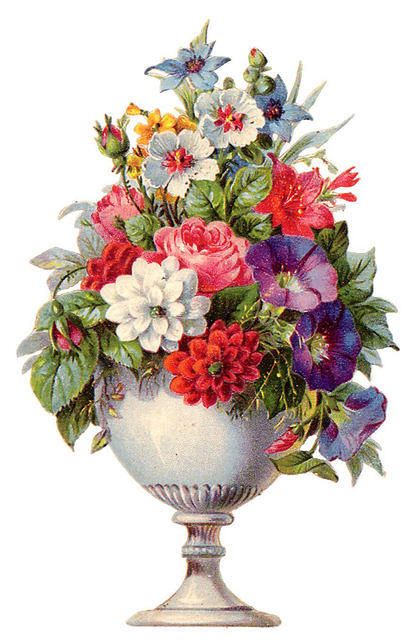   Option #1:  For the cost of $66, Bloom’s by Doyle will provide a standard arrangement using flowers of their choosing.  To use this option, please sign up on the Flower Calendar located in the hallway next to the library, and call Bloom’s by Doyle to discuss your arrangement (434) 846-6581.  Please contact the church receptionist regarding the dedication wording you wish to have in the bulletin.  The church will bill you for the cost of the arrangement.  
 Option #2:  If you wish to provide an arrangement that goes beyond the standard arrangement or use a florist of your choice, please contact the church office and discuss your wishes with them as well as the dedication wording you wish to have in the bulletin.  You will also need to check the Flower Calendar to confirm date availability.
Option # 3 Sponsorship of Festival Sunday Arrangements:  In accordance with a greater emphasis on the Liturgical Calendar, REPC observes seven traditional church festivals throughout the year—the first Sunday of Advent, Epiphany, Palm Sunday, Easter Sunday, Trinity Sunday, Pentecost Sunday, and Reformation Sunday. The cross arrangements on these days will be more elaborate than usual, will feature specific traditional festival colors and are often created by our own Flower Guild.  Due to the more elaborate nature of these arrangements, sponsorship of one of these arrangements may be made in total or in part, and multiple individuals may contribute to each arrangement.  Each sponsorship dedication will be acknowledged in the bulletin on the corresponding Sunday.  Please call the church office to discuss sponsorship details.  
Option # 4  Christmas and Easter floral memorials & dedications:  The REPC Flower Guild provides arrangements under the cross for Sunday worship on a weekly basis when no floral dedication has been made.  The Flower Guild also decorates the church for Christmas and Easter.  To share in this ministry, donations can be made to the Flower Guild, and also through participation in the Christmas and Easter floral memorial & dedication floral fund.  Funds received through Christmas and Easter memorials & dedications are used to create floral arrangements throughout the church for the designated Christmas or Easter donation.  Memorials and dedications are printed in the Christmas Eve or Easter Sunday bulletin.  Please call the church office to discuss the details with them.  Information on floral donations for Christmas and Easter floral memorials & dedications will 
also be available through bulletin inserts, The Cupola online and in print and the Rivermont.org website.  
Rhonda McCombs, REPC receptionist, (434) 846-3441, or email,  Rhonda@rivermont.org